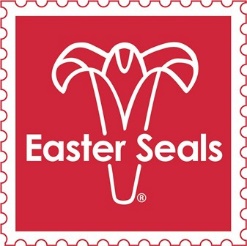                      Weighted Item ApprovalDate: ________________Client Name: __________________________________DOB: ________________________Weight: ________	10% of client’s weight: ____________	Maximum weight of weighted item: __________Reason for use: _______________________________________Item Recommendation: _________________________________________________________Use Recommendations: ________________________________________________________________________________________________________________________________________________________________Comments: ________________________________________________________________________________________________________________________________________________________________________________________________________________________________________________The physician, physical therapist, or medical professional’s signature on this form will indicate that the equipment or service is medically necessary and prescribed to them.Therapist’s Name: ______________________________Therapist Signature: _____________________________